Actividades SugeridasOBJETIVO DE APRENDIZAJE OA_8DESCRIPCIÓN DE LA ACTIVIDADESDemostrar que comprenden las tablas de multiplicar de 3, 6, 4 y 8 de manera progresiva: › usando representaciones concretas y pictóricas › expresando una multiplicación como una adición de sumandos iguales › usando la distributividad como estrategia para construir las tablas hasta el 8 › aplicando los resultados de las tablas de multiplicación de 3, 6, 4 y 8, sin realizar cálculos › resolviendo problemas que involucren las tablas aprendidas hasta el 104. Escriben una multiplicación para diferentes matrices; por ejemplo:matriz de puntos! Observaciones al docente: Si la infraestructura del colegio lo permite, el docente puede pedir a sus alumnos que representen las matrices en forma de tablas con word o excel. Ejemplo: 3x4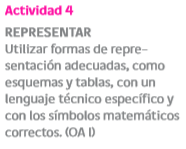 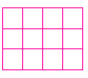 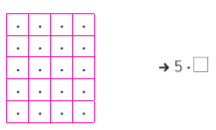 